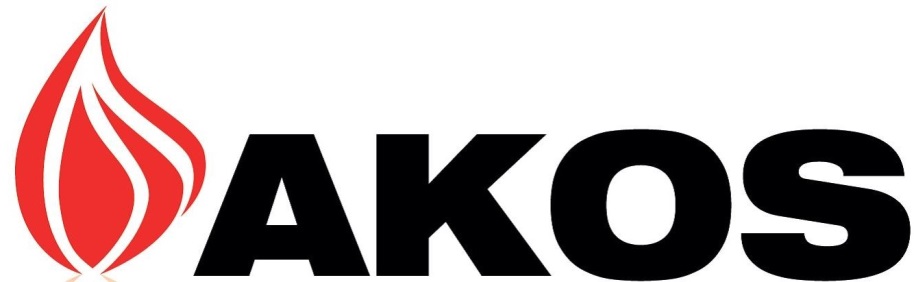 Installation	Manual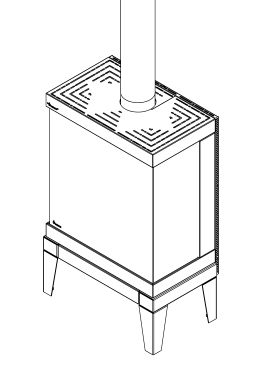 3-3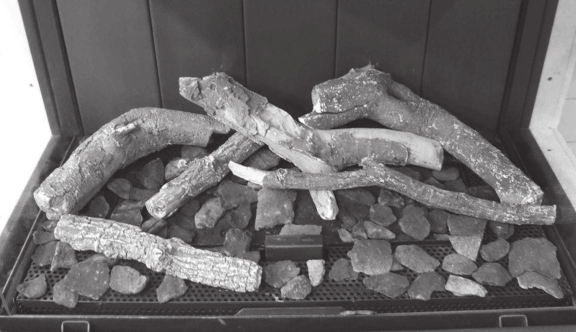 3.1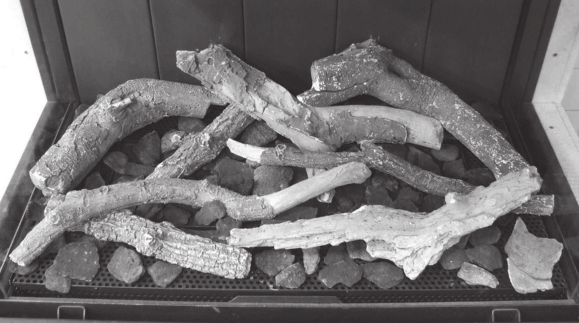 3.2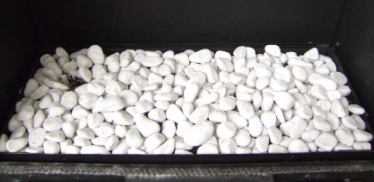 1  IntroductionThe appliance can only be installed by a competent person in accordance with the GasSafety. We urgently advise you to read this installation manual properly.This appliance complies with the guidelines for European gas appliances (Gas AppliancesDirective) and bears the CE mark.2  Safety instructions. 	The appliance should be placed, connected and annually checked in accordance with these installation instructions and valid national and local Gas Safety(Installation and Use) Regulations . 	Check whether the data on the registration plate are in agreement with the local type of domestic gas and pressure. 	The fitter is not permitted to change these adjustments or the construction of the appliance! 	Do not place any additional imitation logs or glowing coals on the burner or in the combustion chamber. 	The appliance has been designed for ambience and heating purposes. This means that all surfaces of the appliance , including the glass, can become very hot (hotterthan 100 °C). An exception to this are the bottom of the appliance and the controls. 	Do not place any inflammable materials within a of 0.5 m. of the radiation of the appliance and ventilation grills. 	Due to natural air circulation of the appliance, moisture and volatile components from paint, building materials, floor coverings etc. that haven’t yet set, can bedrawn through the convection system and can be deposited on cold surfaces as soot. That is why you should not use the appliance shortly after a renovation. 	The first time the appliance is switched on, Let the fire run on maximum setting for several hours so that the lacquer coating will have an opportunity to set andpossible vapours released can be safely removed by ventilation. We advise you to be outside the room as much as possible during this process!   Please note that:1   all transport packaging should be removed.2   children or pets should not be present in the room.3  Installation requirements3.1   The fire 	The appliance must be built into an existing or a newly to be constructed false chimney breast. In the freestand models the gas control valve and the receiver are mounted behind the access panel in the system holder (fig. 1.4). Flip over the access panel in order to gain access to the system.3.2   False Chimney breast   The false chimney breast must be constructed of an non-combustible material. 	Always ventilate the space above the appliance by means of the grills or a comparable alternative with a minimum air supply of 200 cm². 	For the finish, use special stucco (min. 100°C resistant) or glass fibre wallpaper to prevent discoloration or cracks etc. Recommended drying time: for plaster is aminimum of 24 hours per mm of coat applied.   The false chimney breast and its construction may not rest on the appliance3.3    Requirements flue system and outlets   You should always make use of the materials prescribed by Carmel Heating Ltd.Only by using these materials can Carmel Heating Ltd. guarantee a proper functioning.   The outside of the concentric flue material can reach a temperature ofApprox 150°C. Make sure of proper insulation and protection in case of transit through combustible wall or ceiling constructions. And observe sufficient distance. 	Make sure that the concentric flue materials are bracketed every 2 meters when they have an extended length, so that the weight of the flue material is not restingon the appliance itself.   You may never start with a cut-down concentric pipe directly on to the appliance.3.4   TerminalsThe flue outlet can end on an external wall or a roof . Check whether the outlet desired by you complies with local requirements concerning good function and ventilation systems .For a proper functioning the terminal should be at least 0.5 m. away from:   Corners of the building.   Roof overhangs and balconies.   Eaves (with the exception of the roof ridge).3.5   Existing chimneyYou can also connect the appliance to an existing chimney. The existing chimney will function as an air supply and a flexible stainless steel pipe drawn up through the chimney will remove the combustion gas.The flexible stainless steel pipe of Ø 100 mm should have a CE mark for temperatures up to600° Celsius.The chimney should comply with the following requirements:   The diameter of the flue system must be at least 150x150 mm.   There should be no more than 1 appliance connected to a flue pipe.   The chimney must be in good conditiono No leakage ando It should be properly swept.For more information about connections to existing flue systems, see the manual“connections”.4  Preparation and Installation instructions4.1   Gas connectionThe gas connection must comply with locally valid standards.We advise Pipe work from the meter to the appliance must be of adequate size., with near the appliance a gas isolater tap that should always be accessible. Place the gas connection in such a way that this is easily accessible, and that before service, the burner unit can be disconnected at all times.4.2   Electric connectionIf an adapter is used for the power supply, then a wall socket 230VAC – 50Hz must be mounted in the close neighbourhood of the hearth.4.3   Preparation of the appliance 	Remove the packaging of the appliance . Make sure the gas pipes underneath the appliance are not damaged.   Clear a safe space to store the  glass. 	Remove the  glass and take the separately wrapped parts out of the appliance   Prepare the gas connection to the gas control valve.4.4   Placing the applianceTake the installation requirements into account (see chapter3)Place the appliance into the proper position and if necessary, adjust the height with the adjustable legs.To level the hearth with a spirit level – level the hearth with rotating, adjustable legs.   4.5   Mounting the smoke emission outlet materials 	In case of a wall or roof terminal, the hole must be at least 5 mm bigger than the diameter of the flue material.   Horizontal parts must be installed at a (3 degree) slope up away the appliance. 	Build up the system from the appliance. If this is not possible, you should make use of a adjustable pipe . 	For fitting the system a ½ metre cut-down pipe should be used. Make sure the inner pipe is always 2 cm longer than the outer pipe. Wall and roof terminal arealso shortened. These parts must be secured with a self tapping screw.   Do not insulate but ventilate bild-in flue material (approx.100cm2)4.6   Building a false chimney breast.Before constructing the false chimney breast we advise you to perform a function test with the gas hearth as described in chapter 7 “checking the installation”4.7   Chimney breast 	Construct the false chimney breast from non- combustible sheet metal in combination with metal profiles or of brickwork / aerated concrete bricks. 	Take the grates and the service panel (see fig. 1.1 and1.2 )into account. Place a protective shield made of non- combustible material above the grates (seefig.1.1A) . 	Always use a lintel if the chimney breast is constructed of brickwork. These should not be placed directly onto the appliance.4.8   Frameless   Construct the chimney breast against the build-in frame. Keep a minimum margin of 3 mm between chimney breast and the appliance in connection with the expansion of the appliance.   The depth of the recess has no influence on the removal of the glass.5  Removing the glassRemove the top and bottom and side covers. (see fig. 2.1Remove the glass holding strip on the top. (see fig. 2.2 )Slightly loosen the bolts on the bottom strip.Place the suction discs onto the glass.Slide the glass gently upwards, using the suction disks, until it is removed. (fig. 2.3)Repeat steps 2 to 5 for side glass. (fig. 2.4)To replace the glass repeat the process in reverse order.Remove all Fingerprints from the glass, these will be burned into it once the hearth is used.6  Placing the decorative materialIt is not allowed to add different or more materials to the combustion chamber. Always keep the pilot burner free from decorative material!Do not toss all the decorative material onto the burner all at once, it can be obstructed by dust particles.6.1   Imitation logs   Place a number of the chips onto the burner and on the cover plate 	Place the imitation logs according to instructions. (see fig. 3.1/ 3.2 or imitation logs instruction card supplied) 	Divide the remainder of the chips over the burner and the cover plate . Avoid a thick layer onto the burner, this has a negative effect on the fire image.   Ignite the pilot and main burner according to the instructions in the user’s manual.Assess whether the flame division is correct. If necessary, move the chips until there is a proper division of flames.   Place the glass and check the fire image.6.2   Pebbles 	Place the pebbles on the burner and the cover plate (see fig. 3.3 or imitation logs instruction card supplied). Avoid a double layer; this has a negative effect on thefire image.    Place the glass and check the fire image.7  Checking the installation.7.1   Checking the ignition of the pilot burner, main burner.Start the pilot and main burner according to the instructions in the user’s manual. 	Check whether the pilot light is properly positioned above the main burner and is not covered by chips, an imitation log or pebbles. 	Check the ignition of the main burner at full mark or low mark. (the ignition should take place quickly and easily).7.2   Checking for gas leakage.Check all connections and joins for possible gas leaks by means of a gas leak detector or spray7.3   Checking the burner pressure and the pre-pressureCheck whether the burner pressure and the inlet pressure measured agree with the data indicated on the registration plateMeasuring the inlet-pressure:   Turn off the gas control tap. 	Open the pressure gauge nipple B (see fig. 1.3) a few turns and connect a pressure gauge hose to the gas control valve. 	Carry out this measurement when the appliance is on at full gas mark and when it is on the pilot light.   If the inlet pressure is too high you are not permitted to connect the appliance.Measuring the burner pressure:Only perform this measurement if the inlet-pressure is correct.   Open the pressure gauge nipple A (see fig.1.3) a few turns and connect a pressuregauge hose to the gas control valve. 	The pressure must agree with the value indicated on the registration plate. In case of deviations, get in touch with the manufacturer.* Close the pressure gauge nipples and check these for gas leaks.7.4   Checking the flame picture.Allow the applaince to burn for at least 20 minutes at full  and then check the flame picture for:1.  Distribution of the flames2.  Colour of the flamesIf either one or both points are unacceptable, then check: 	The positioning of the imitation logs and/or the quantity of pebbles or chips on the burner.   The connections of the Flue materials for leakage (in case of blue flames)   Whether the correct flue restrictor has been mounted   The outlet .o Wall terminal is installed correctlyo Roof terminal is fitted and sited correctly   The flue system is correctly calculated8  Instructing the client 	Recommend that the appliance be serviced annually by a competent person in order to guarantee a safe use and a long lifespan.   Advise and instruct the client about maintenance and cleaning of the glass.Emphasize the risk of burning in fingerprints. 	Instruct the client about the operation of the appliance and the remote control unit, including the replacement of the batteries and adjusting the receiver for initial use.   Hand over to the client:o  Installation manualo  User’s manualo  Imitation logs instruction cardo  Suction lifters9  Annual maintenance9.1   Service and cleaning:   Check and clean if necessary after checking:o The pilot lighto The burner (in an LPG flat burner replace the burner sheet)o The combustion chambero The glasso The logs for possible fractureso The outlet9.2   Replace:o (in an LPG flat burner replace the burner sheet)o If necessary the chips/embers.9.3   Cleaning the glassMost of the deposits can be removed with a dry cloth. You can use ceramic hob cleaner to clean the glass.Note: prevent fingerprints on the glass. these will be burned into it once the appliance isused and cannot be removed anymore!Carry-out the check-up according to the instructions in chapter 7 “checking the installation”10	Conversion to a different type of gas (e.g. propane)This can only be done by installing the proper burner unit. for this purpose get in touchwith your supplier.Always mention the type and serial number of the appliance when ordering.11 Calculation of flue systemThe possibilities for the lengths of flue pipes and the possible restrictors have been recorded in a table (see chapter 12 )  This table works with a vertical and a horizontal length. 	To define the vertical length all lengths of flue pipes in a vertical direction should be added up.-    The roof terminal always counts as 1 metre. 	To define the horizontal length all lengths of flue pipes in a horizontal direction should be added up.-    every 90° bend in the horizontal part counts as 2 metres.-    every 45° bend in the horizontal part counts as 1 metre.-	Turns from vertical to horizontal or vice versa are not reckoned in the calculation.-    The wall terminal always counts as 1 metre.If there is transit under 45° then the real vertical and horizontal lengths should be calculated.11.1 Points of particular interest:The maximum chimney length is 12 meters.You can never start with a 90° or 45° bend from the appliance.You should always start with 1 meter vertical if the horizontal transit is more than 1 meter.You should never start with a cut-down pipe from the appliance.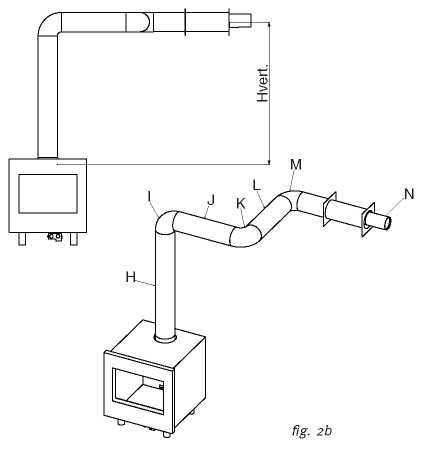 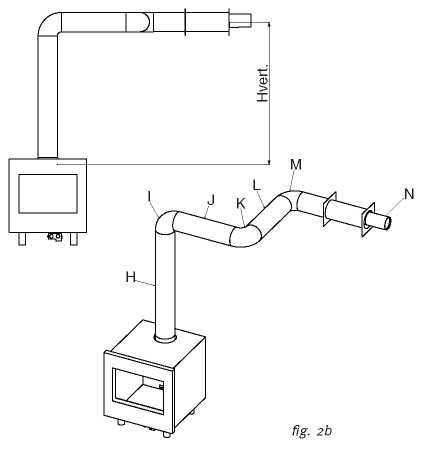 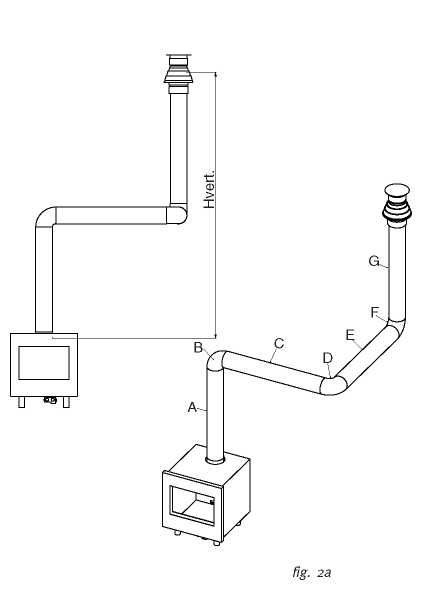 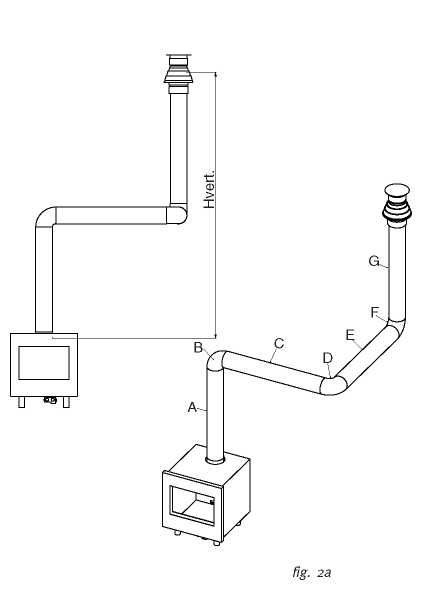 11.2  Sample computationsSample calculation 1Count the horizontal lengthsSample calculation 2Count the horizontal lengthsFlue pipe lengths J + L = 0,5 + 0,5  1 m Bends            K+ M = 2 + 2 m          4 m Wall terminal                                 1 m Total horizontal length                   6 mCount the vertical lengthsFlue pipe length H                          1 mTotal                                             1m12  TableFind the correct vertical and horizontal lengths in the table.In case of an “x”, or if the values are outside the table, the combination is not permitted. The value found indicates the width of the restrictor to be placed ("0" means no restrictor should be placed).Generally a 30mm restrictor is pre-installed13 Technical data14 Dimension of the applianceFS-3S / Sharp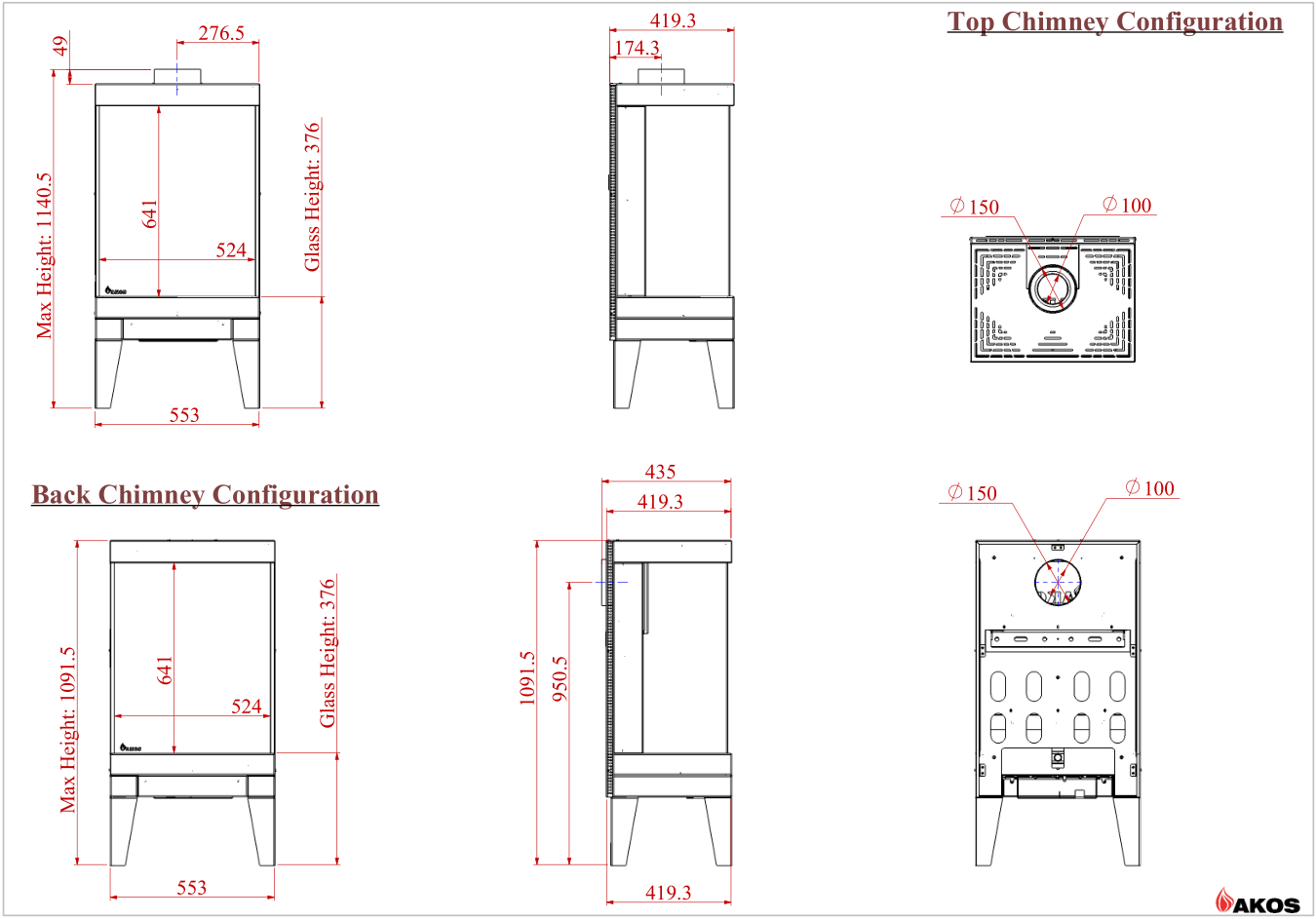 FS-370 / Nancy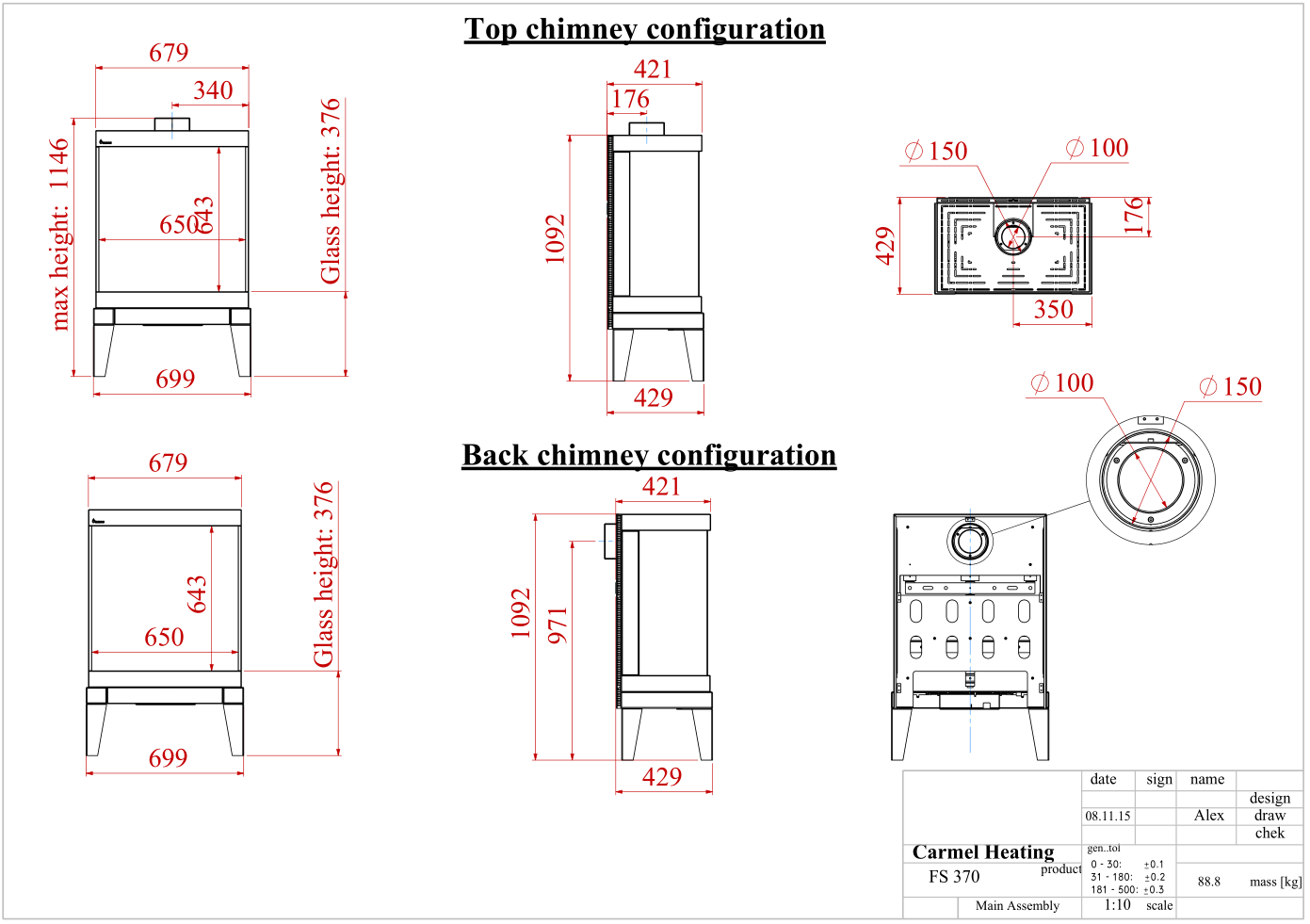 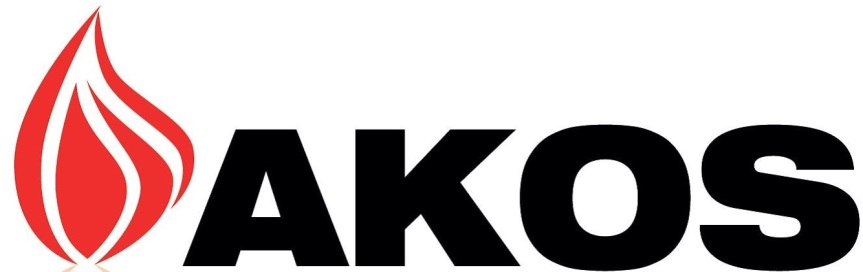 www.akos.co.ilakos@bezeqin.netMota Gur 7, Petah Tikva, IsraelNancySharp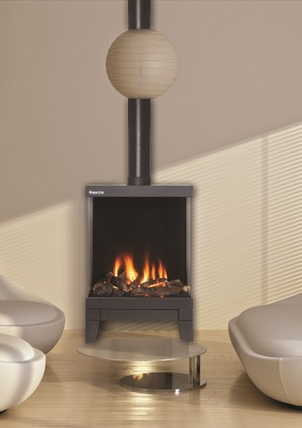 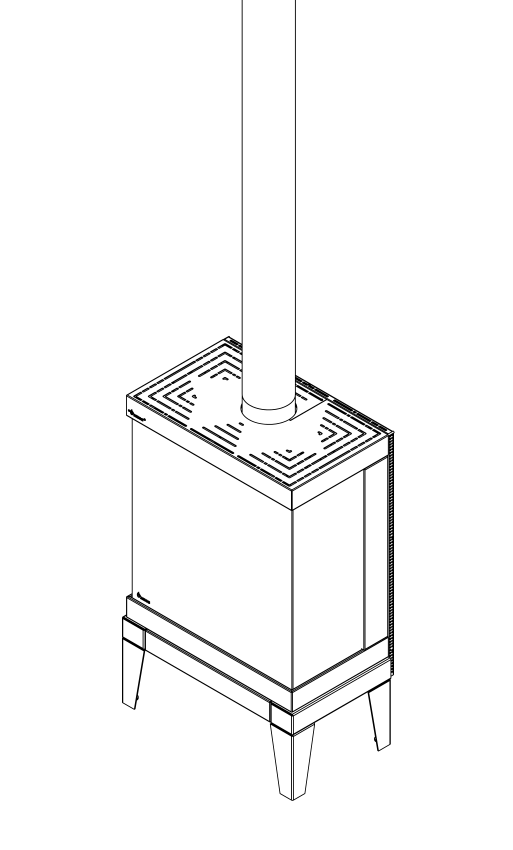 1.11.2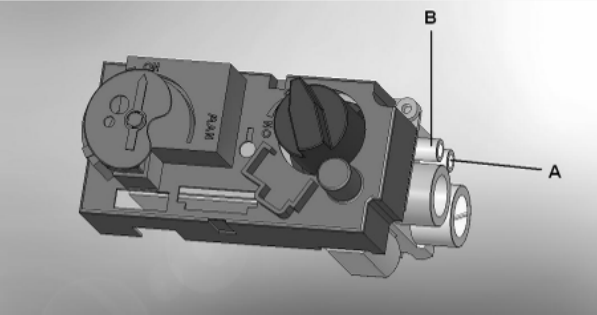 1.31.3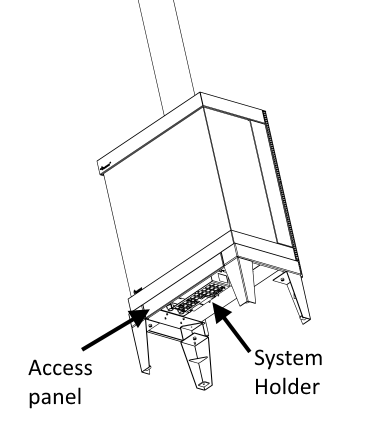 1.4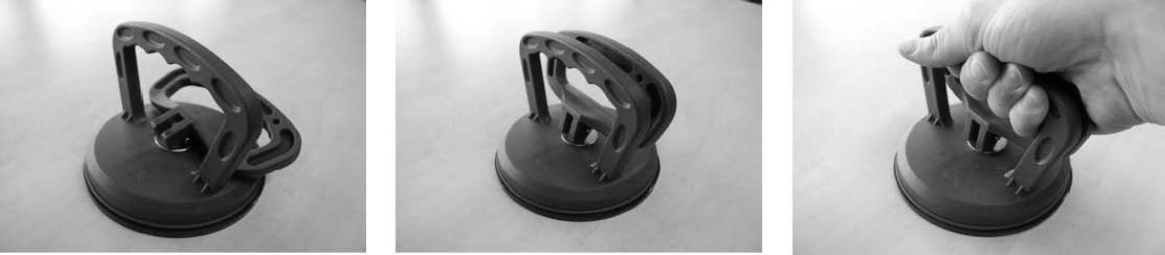 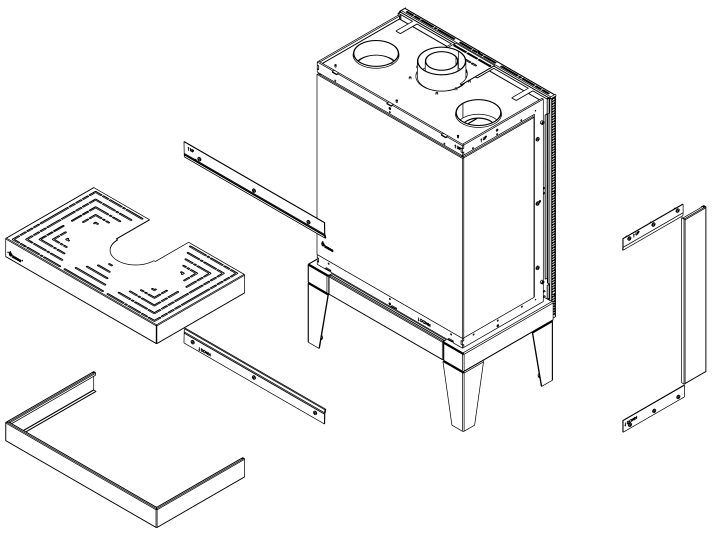 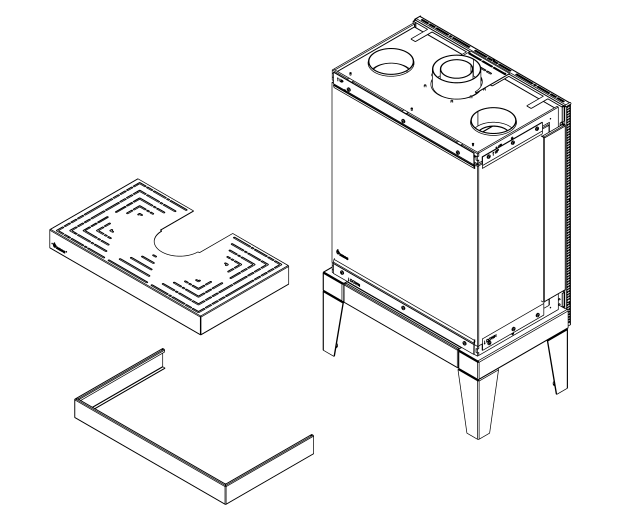 A2-12-2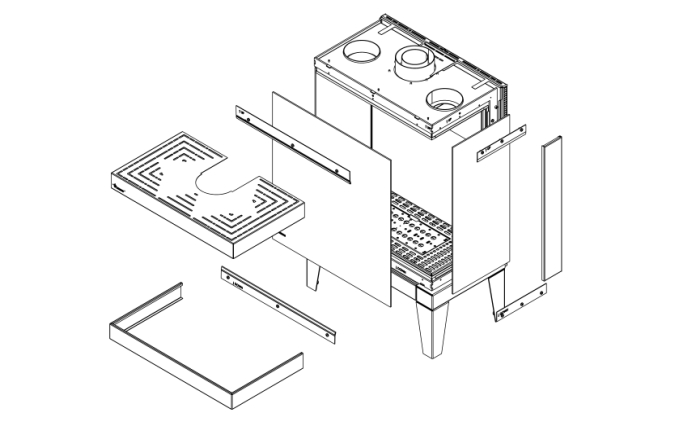 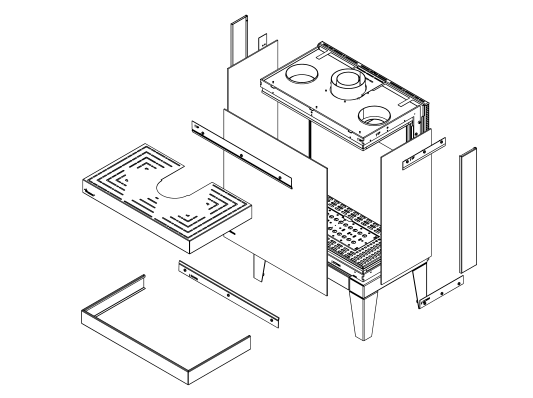 2-32-4Flue pipe lengthsC+E = 1 + 12 mBendD = 1 x 2 m2 mTotal4 mCount the vertical lengthsFlue pipe length A1 mRoof terminal G1 mTotal2 mHorizontalHorizontalHorizontalHorizontalHorizontalHorizontalHorizontal0123456Verticaal0xxxxxxxVerticaal0.5xxxxxxxVerticaal1000xxxXVerticaal1.5303000xxXVerticaal23030300000Verticaal340303030000Verticaal4404030303000Verticaal55040403030300Verticaal65050404030300Verticaal7505050404040xVerticaal86050504040xxVerticaal960605050xxxVerticaal10656060xxxxVerticaal116565xxxxxVerticaal1265xxxxxxGas categoryII 2H3+II 2H3+II 2H3+Type of applianceC11/ C31C11/ C31C11/ C31Reference gasG20G30G31Input NettkW111110.6Efficiency class222NOx classinlet-pressurembar203037Gas rate at 15ºC and 1013 mbarl/h-357-Gas rate at 15ºC and 1013 mbargr/h-900-Burner pressure at full markmbar102328.6Injector main burnermm1.11.11.1Reduced input restraintmm---Pilot assemblyMerticMerticMerticCode Injector---Flue sizemm100/150100/150100/150Gas control valveGV60GV60GV60Gas connection3/8”3/8”3/8”Electrical connectionV220220220Batteries receiverVAA 4xAA 4xAA 4xBatteries senderV999